									OPĆINSKO VIJEĆE									    n/r predsjednika     - ovdje-Temeljem članka 108. Zakona o proračunu (Narodne novine broj 87/08, 136/12 i 15/15) uz Polugodišnji izvještaj o izvršenju Proračuna Općine Matulji za 2021. godinu podnosim IZVJEŠTAJ O PROVEDBI PLANA RAZVOJNIH PROGRAMA OPĆINE MATULJI ZA 2021. GODINUPlanom razvojnih programa Općine Matulji za razdoblje 2021.-2023. godine predviđeni su projekti i aktivnosti za koje su osigurana sredstva u okviru pojedinih programa planiranih Proračunom za 2021. godinu, a koji su u razdoblju 01.01.2021. do 30.06.2021. godine izvršeni kako slijedi:Detaljnije obrazloženje izvršenja planiranih aktivnosti dano je u okviru obrazloženja izvršenja Programa posebnog dijela Proračuna Općine MatuljiOPĆINSKI NAČELNIK  Vedran Kinkela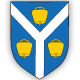     OPĆINA MATULJIOPĆINSKI NAČELNIK    OPĆINA MATULJIOPĆINSKI NAČELNIKKLASA: 400-02/20-01/0012URBROJ: 2156-04-02/1-21-0005Matulji, 08. kolovoz 2021. KLASA: 400-02/20-01/0012URBROJ: 2156-04-02/1-21-0005Matulji, 08. kolovoz 2021. PROGRAM/AKTIVNOSTCILJEVI PROGRAMAPOKAZATELJ USPJEŠNOSTISTRATEŠKI CILJ/PRIORITET/MJERAPLAN IZVRŠENJEPROGRAM/AKTIVNOSTCILJEVI PROGRAMAPOKAZATELJ USPJEŠNOSTISTRATEŠKI CILJ/PRIORITET/MJERA2021.Iznos2008 Program prostornog planiranja2008 Program prostornog planiranja2008 Program prostornog planiranja2008 Program prostornog planiranja925.500,00121.931,25K200801 Prostorni planoviOdrživi razvoj, optimalna alokacija resursa i briga za njihovo očuvanjeProvedene planirane aktivnosti praćenja, prilagođavanja postojećih i donošenja novih prostornih planova2 / 2.2, 2.3/ 2.2.1, 2.2.2, 2.2.3, 2.3.1, 2.3.2925.500,00121.931,252011 Program gospodarstva2011 Program gospodarstva2011 Program gospodarstva2011 Program gospodarstva870.000,00188.885,56A201101 Subvencije poljoprivrednicimaPotpora poljoprivrednoj djelatnosti i ruralnom razvojuPovećanje broja poljoprivrednih gospodarstava1 / 1.4 / 1.4.1, 1.4.2220.000,00163.994,95A201102 Subvencije poduzetnicimaPotpora razvoju poduzetničkih aktivnostiPovećanje broja poduzetnika, poboljšanje poslovnog rezultata poduzetnika1 / 1.2 / 1.2.1, 1.2.2, 1.2.3580.000,009.890,61A201103 Subvencije za razvoj turizmaUnaprjeđenje uvjeta za razvoj turističkih aktivnosti na području OpćineSufinanciranje promotivne kampanje, izrade studija, savjetodavnih usluga, proširenje projekta besplatnog bežičnog interneta1 / 1.3 / 1.3.1, 1.3.270.000,0015.000,002012 Program zaštite okoliša2012 Program zaštite okoliša2012 Program zaštite okoliša2012 Program zaštite okoliša16.754.843,006.601.086,45A201201 Ekološki projektiSustavno gospodarenje energijom, priprema i provedba projekata energetske učinkovitosti, šira primjena obnovljivih izvora energijeProvedba planiranih aktivnosti2 / 2.1 / 2.1.2160.000,0065.371,64K201203 Nabavka posuda za ostali otpadRazvoj i izgradnja sustava upravljanja otpadomKretanje udjela korisnog u ukupnom otpadu2 / 2.1 / 2.1.2100.000,000,00K201202 Sanacija i zatvaranje odlagališta "Osojnica"Izvođenje radova u sklopu zajedničkog projekta MZOE, FZOEU i JLS LiburnijeProvedba planiranih aktivnosti na projektu u ugovorenim rokovima2 / 2.1 / 2.1.216.400.000,006.441.618,18K201204 Nabavka posuda za selektivno odvajanje otpadaRazvoj i izgradnja sustava upravljanja otpadomKretanje udjela korisnog u ukupnom otpadu2 / 2.1 / 2.1.294.843,0094.096,632013 Program stručne službe Općinske uprave2013 Program stručne službe Općinske uprave2013 Program stručne službe Općinske uprave2013 Program stručne službe Općinske uprave190.000,0058.455,69K201301 Rashodi za nabavu nefinancijske imovineUnaprjeđenje potencijala lokalne samoupraveProvedba planiranih aktivnosti2 / 2.5 / 2.5.1, 2.5.2190.000,0058.455,692015 Program građenja komunalne infrastrukture2015 Program građenja komunalne infrastrukture2015 Program građenja komunalne infrastrukture2015 Program građenja komunalne infrastrukture26.576.875,002.190.308,92K201501 Nerazvrstane cesteStvaranje preduvjeta za viši komunalni standard, povećanje vrijednosti gradski zemljištaRealizacija  planiranih projekata sukladno Programu građenja komunalne infrastrukture u planiranim rokovima i vrijednostima investicija2 /  2.3 / 2.3.1, 2.3.216.720.000,001.955.012,04K201503 Centar MatuljaRazvoj, unaprjeđenje i održavanje društvene infrastruktureRealizacija  planiranih projekata sukladno Programu građenja komunalne infrastrukture u planiranim rokovima i vrijednostima investicija2 / 2.2 / 2.2.3400.000,000,00K201504 Javne prometne površine na kojima nije dopušten promet motornim vozilima Razvoj, unaprjeđenje i održavanje društvene infrastruktureRealizacija  planiranih projekata sukladno Programu građenja komunalne infrastrukture u planiranim rokovima i vrijednostima investicija2 / 2.2 / 2.2.31.250.000,008.125,00K201505 Javne zelene površine-Dječje igralište BregiRazvoj, unaprjeđenje i održavanje društvene infrastruktureRealizacija  planiranih projekata sukladno Programu građenja komunalne infrastrukture u planiranim rokovima i vrijednostima investicija2 / 2.2 / 2.2.3700.000,000,00K201506 Javna rasvjeta-proširenje javne rasvjete interpolacijom novih stupova i rasvjetnih tijelaViši komunalni standard kroz proširenje sustava javne rasvjeteRealizacija  planiranih projekata sukladno Programu građenja komunalne infrastrukture u planiranim rokovima i vrijednostima investicija2 / 2.1 / 2.1.36.100.000,000,00K201541 Javna parkirališta – parkiralište ŽivicaRazvoj, unaprjeđenje i održavanje društvene infrastruktureRealizacija  planiranih projekata sukladno Programu građenja komunalne infrastrukture u planiranim rokovima i vrijednostima investicija2 / 2.2 / 2.2.3100.000,000,00K201562 Groblja i krematoriji na grobljima- proširenje groblja Brgud i MatuljiRazvoj, unaprjeđenje i održavanje komunalne infrastruktureRealizacija  planiranih projekata sukladno Programu građenja komunalne infrastrukture u planiranim rokovima i vrijednostima investicija2 / 2.2 / 2.2.3956.875,00227.171,88K201552 Građevine i uređaji javne namjeneViši komunalni standard kroz izgradnju oborinske kanalizacije na nerazvrstanim cestamaRealizacija  planiranih projekata sukladno Programu građenja komunalne infrastrukture u planiranim rokovima i vrijednostima investicija2 / 2.1 / 2.1.1350.000,000,002016 Program građenja vodnih građevina2016 Program građenja vodnih građevina2016 Program građenja vodnih građevina2016 Program građenja vodnih građevina2.180.000,00899.817,35K201601 VodoopskrbaRazvoj, unaprjeđenje i održavanje komunalne infrastrukturePravovremeno podmirenje obveza s osnova izgradnje vodoopskrbnog sustava Matulji II etapa2 / 2.1 / 2.1.12.090.000,00899.817,35K201602 KanalizacijaRazvoj, unaprjeđenje i održavanje komunalne infrastruktureKretanje stupnja pokrivenosti područja Općine kanalizacijskom mrežom2 / 2.1 / 2.1.130.000,000,00A201601 Priključci na kanalizacijuRazvoj i izgradnja sustava upravljanja otpadom i poticanje cirkularne ekonomijePriključenje na sustav javne odvodnje min. 70% kod kojih su ispunjeni tehnički uvjeti2 / 2.1 / 2.1.1, 2.1.260.000,000,002017 Program upravljanja imovinom2017 Program upravljanja imovinom2017 Program upravljanja imovinom2017 Program upravljanja imovinom19.853.192,005.896.054,74A201702 Troškovi pripreme zemljištaEfikasnije upravljanje općinskom imovinomProvedene aktivnosti rješavanja imovinsko-pravnih odnosa, provođenja natječaja za raspolaganje nekretnina u vlasništvu Općine, procjene imovine2 / 2.2 / 2.2.1, 2.2.2355.000,00121.916,25A201703 Izdaci financiranjaOtplata kredita za potrebe financiranja kapitalnih projekataPravovremeno podmirenje svih obveza s osnova zaduženja za provedbu kapitalnih projekata2 / 2.2 / 2.2.23.863.000,001.065.887,09K201703 Otkup zemljištaStvaranje preduvjeta za pripremu i realizaciju projekata Općine Matulji i kandidiranje projekata za fondove EUProvedba planiranih aktivnosti otkupa zemljišta2 / 2.2. / 2.2.1, 2.2.2300.000,00242.042,08K201704 Otkup zemljišta za radne zone – RZ-12 MiklavijaStvaranje preduvjeta za pripremu i realizaciju projekata Općine Matulji i kandidiranje projekata za fondove EUProvedba planiranih aktivnosti otkupa zemljišta2 / 2.2. / 2.2.1, 2.2.21.050.000,00422.128,76K201709 Parkovna površina "Jankovićev dolac"Razvoj, unaprjeđenje i održavanje društvene infrastruktureRealizacija radova na uređenju prostora Igrališta sukladno izrađenoj projektnoj dokumentaciji2 / 2.2. / 2.2.3604.000,000,00K201710 Poticajna stanogradnjaRazvoj, unaprjeđenje i održavanje društvene infrastruktureProvedba planiranih aktivnosti – osiguravanje uvjeta za stambeno zbrinjavanje2 / 2.2. / 2.2.11.055.377,0084.802,08K201711 DomoviRazvoj, unaprjeđenje i održavanje društvene infrastruktureProvedba aktivnosti izrade projektne dokumentacije za buduća ulaganja u zgrade društvenih domova2 / 2.2 / 2.2.2, 2.2.31.945.000,001.243.191,00K201727 Priprema zemljišta u radnim zonamaPotpora razvoju poduzetničkih zonaOmogućavanje pokretanja poduzetničke djelatnosti unutar radne zone Miklavija1 / 1.1 / 1.1.1, 1.1.26.976.365,001.708.508,44K201730 Unutarnje uređenje tavanskog prostora OŠ BrešcaIzgradnja i održavanje društvene infrastrukture Kretanje stupnja popunjenosti kapaciteta odgojno-obrazovnih ustanova2 / 2.2 / 2.2.32.624.450,00363.923,25K201732 Uređenje dječjeg igrališta JušićiRazvoj, unapređenje i održavanje društvene infrastruktureRealizacija radova na uređenju prostora igrališta2 / 2.2 / 2.2.2 / 2.2.3467.000,000,00K201723 Energetska obnova škole MatuljiRazvoj, unaprjeđenje i održavanje energetske infrastruktureRealizacija radova na uređenju objekta povezenih sa dovršetkom radova na energetskoj obnovi 2 / 2.4 / 2.4.581.000,00620.506,25K201724 Energetska obnova zgrade općineRazvoj, unaprjeđenje i održavanje energetske infrastruktureRealizacija radova na uređenju objekta povezenih sa dovršetkom radova na energetskoj obnovi 2 / 2.4 / 2.4.32.000,0023.149,542018 Program sufinanciranja javne infrastrukture2018 Program sufinanciranja javne infrastrukture2018 Program sufinanciranja javne infrastrukture2018 Program sufinanciranja javne infrastrukture1.820.000,0019.900,00K201802 Sufinanciranje željezničke infrastruktureRazvoj, unaprjeđenje i održavanje prometne infrastruktureSufinanciranje projekta izgradnje dugog kolosijeka, obnovu i modernizaciju na pružnoj dionici Škrljevo-Rijeka-Jurdani2 / 2.3 / 2.3.260.000,000,00K201801 Sufinanciranje javnih cestaRazvoj, unaprjeđenje i održavanje prometne infrastruktureSufinanciranjem dijela troškova, prvenstveno otkupa zemljišta, izgradnja čvora Trinajstići, izgradnja raskršća sa državnom cestom i prometnicom GM-1, proširenje ceste Brgud – Brešca, izgradnja raskrižja u Jurdanima, izgradnja raskrižja prometnice GM-1 i županijske ceste (43.istarske divizije)2 / 2.3 / 2.3.21.760.000,0019.900,00SVEUKUPNO RAZVOJNI PROGRAMISVEUKUPNO RAZVOJNI PROGRAMISVEUKUPNO RAZVOJNI PROGRAMI69.170.410,0015.976.439,96